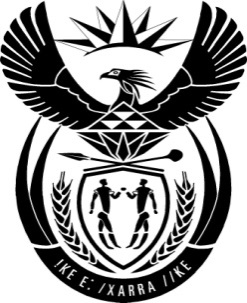 THE PRESIDENCY:  REPUBLIC OF SOUTH AFRICAPrivate Bag X1000, Pretoria, 0001NATIONAL ASSEMBLYQUESTIONS FOR WRITTEN REPLYQUESTION NO:	2270 Date Published:	October 2016The Leader of the Opposition (DA) to ask the President of the Republic: [Written Question No 2270]In light of the Public Protector’s investigation into state capture, why did he not reply to the Public Protector’s question on the Deputy Minister, Mr Mcebisi Jonas, being offered a Cabinet position during a meeting with a certain family (name furnished) at their residence in October 2015 while he replied to the same question in the National Assembly on 17 March 2016?						NO2602EREPLY:The question pertains to matters that are either before courts and/or are subject to other legal processes. I am therefore unable to answer the question until the said processes have been concluded.